Консультация для воспитателейна педсовет«Организация предметно-развивающей среды в условиях ФГОС ДО .Сенсорный уголок во второй младшей группе.»Подготовила воспитатель 2 младшей группы Соловьева М.Ю.Ярославль,2018 годНет такой стороны воспитания, на которую
обстановка не оказывала бы влияния, нет способности, которая не находилась бы
в прямой зависимости от непосредственно
окружающего ребенка конкретного мира…
Тот, кому удастся создать такую обстановку,
облегчит свой труд в высшей степени.
Среди нее ребенок будет жить – развиваться
собственной самодовлеющей жизнью,
его духовный рост будет совершенствоваться
из самого себя, от природы…
Е. И. Тихеева
Одно из важных условий воспитательно-образовательной работы в дошкольном учреждении – правильная организация предметно-развивающей предметной среды. Правильно организованная развивающая среда позволит каждому ребенку найти свое занятие по душе, поверить в свои силы и способности, научиться взаимодействовать с педагогами и сверстниками, понимать и оценивать их чувства и поступки, а ведь именно это лежит в основе развивающего обучения.
Развивающая предметная среда является основным средством формирования личности ребенка и является источником его знаний и социального опыта.
Среда, окружающая детей в детском саду, должна обеспечивать безопасность их жизни, способствовать укреплению здоровья и закаливанию организма каждого их них.
Организация предметно-развивающей среды в детском саду несет эффективность воспитательного воздействия, направленного на формирование у детей активного познавательного отношения к окружающему миру предметов, людей, природы. Она должна формироваться с учетом определенных принципов, разработанных в работах ведущих педагогов, в частности – с учетом возраста детей, поскольку каждая возрастная группа обладает своими специфическими психолого-педагогическими характеристиками.
Создавая предметно-развивающую среду во второй младшей группе, я опиралась на принцип активности, стабильности, гибкого зонирования. В группе созданы условия для взаимодействия детей с воспитателем и друг с другом.  Я стараюсь обогатить среду такими элементами, которые бы стимулировали познавательную, развивающую, двигательную и иную активность детей.
Содержание предметно-развивающей среды соответствует интересам мальчиков и девочек, периодически изменяется, варьируется, постоянно обогащается.
Функции предметно-развевающей среды в младшей группе:
- Познавательная – удовлетворяет потребность ребенка в освоении окружающего мира, стимулирует познавательную активность;
-Коммуникативная – стимулирует речевое развитие, позволяет ребенку познать азы общения и взаимодействия;
-Оздоровительная – стимулирует двигательную активность, обогащает двигательный опыт, приобщает к культуре здоровья;
-Творческая – приобщает детей к творческой деятельности, способствует саморазвитию и самореализации.Назначение уголка сенсорикиСенсорный уголок используется в воспитательно-образовательном процессе как на организованных занятиях воспитателей и педагогов дополнительного образования, так и в самостоятельной игровой, поиско-экспериментальной деятельности детей. Сенсорный уголок в группе предназначен: Для стимуляции сенсорных функций (зрение, осязание, слух, вкус, обоняние, тактильное ощущение); Для развития мелкой моторики, стимуляции двигательной активности. Для снятия мышечного и психоэмоционального напряжения, достижения состояния релаксации и комфортного самочувствия детей. Создание положительного эмоционального фона, повышение работоспособности ребёнка. Активизация когнитивных процессов (мышления, внимания, восприятия, памяти). Повышение мотивации к самостоятельной и экспериментальной деятельности дошкольников. Основные принципы организации сенсорного уголка: Доступность; Безопасность; Креативность; Разнообразие объектов(насыщенность). ТрансформируемостиПолифункциональностиОборудование сенсорного уголка в помещении Для развития мелкой моторикиПирамидки, окрашенные в основные цветаСтержни для нанизывания с цветными кольцами, мозаикаОбъемные вкладыши, матрешкиРамки – вкладыши, кубы с прорезями разной формыНабор для завинчивания (коробка с крышками разного цвета и формы)Рамки-полотна с застежками (шнуровка, пуговицы, «липучки»)Для восприятия формы и величиныНабор геометрических тел для сериации по величинеНабор плоскостных геометрических форм для сериации по величинеЧудесный мешочек с набором геометрических форм, овощей, фруктов.Для восприятия цветаНабор цветных палочек, мозаика, пирамидки.Набор кубиков с цветными гранями (кубики Никитина)Бусы, ленточки, прищепки, колечки, браслеты, резинки для волос и др.       Куклы в одежде основных цветов (красный, жёлтый, зелёный, синий) и разноцветных предметов для игры с куклой. Светящиеся шнуры, всевозможные необычные лампы (небьющиеся), дающие отсветы, любые приспособления с интересными световыми эффектами. Картинки-иллюзии (крутящиеся спирали, объёмные изображения и т.д.) Цветовые пятна-кляксы различной формы. Разноцветные полупрозрачные шарфы. Картинки-штриховки, картинки-прятки. Разноцветные песочные часы, переливающиеся капельки, «вечные двигатели» и т.д. Для восприятия звуковМузыкальная шкатулка, наборы шумовых коробочек.Звучащие инструменты (барабаны, колокольчики, пищалки, трещотки).Кассеты и диски со звуками: крики домашних животных и птиц, звуки транспорта, звуки леса, звуки воды и т.д. Приспособления для создания звуков: шуршалки, гремелки, свистушки и другие приспособления, издающие интересные звукиДля тактильных ощущений        Панно-игрушки из тканей различной фактуры (шершавая, гладкая, ворсистая – наждачная бумага, липучка, шёлк, атлас, сукно, мех, пух и т.п)Природный материал (шишки, желуди, камешки, каштаны, ракушки)«Тактильный коврик» (панно со съемными деталями из разных материалов с карманами на пуговицах, замочках, крючках и т.п.)Подносы с манкой или песком для рисования пальцами и крупы, фасоль для перебирания. Кусочки меха, ткани, бумаги, различные материалы с разной фактурой. Предметы для создания холодного и горячего (грелка, формочки для льда) Выпуклые буквы, цифры. Различные крупы в мешочках, подносы для круп, баночки. 6 . Обоняние:     Естественные, природные запахи (кофе, мята, апельсиновые корки и др.)  7.Вкус: Стаканчики, формочки, тарелочки, шпажки для подачи детям различных вкусов Для элементарных опытовНабор для экспериментирования с песком и водой, (тазики, чашки, прозрачные пластиковые и цветные стаканчики, салфетки тканевые и бумажные, одноразовые тарелки, ложки, совочки, лопатки, т.д.)Бумага, кусочки ткани, предметы различной формы, фактуры, веса, плотности (деревянные, металлические, пластмассовые, резиновые).Совместная деятельность воспитателя и детей вне занятий в сенсомоторном уголке. Работа в раскрасках - штриховка Пальчиковая гимнастика - шнуровка Игры с конструктором - мозаика Лепка из глины и пластилина Нанизывание бус, бисера Цветные клубочки ниток Работа с ножницами Актуальность сенсорного уголка в дошкольном образовательно учрежденииДетство - особый период становления органов и систем и прежде всего функции мозга. Доказано, что функции коры головного мозга не фиксированы наследственно, они развиваются в результате взаимодействия организма с окружающей средой. Особенно интенсивно это происходит в первые три года жизни. Современный ребёнок испытывает недостаток тактильных, слуховых, обонятельных ощущений. Порой он воспринимает окружающий мир линейно, однобоко. Вернуть всю полноту восприятия через взаимодействие с реальными объектами - главное назначение сенсорного уголка, создаваемого сегодня во многих дошкольных учреждений. Известно, что чем больше число сенсорных систем задействовано в процессе воспитания и обучения ребёнка, там успешнее и эффективнее происходит его развитие.  Lego-конструирование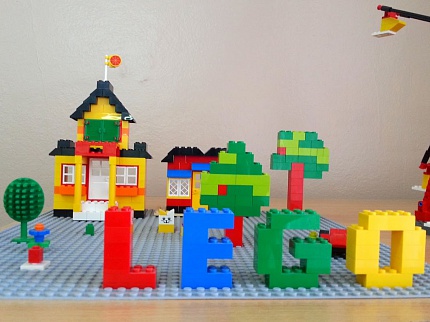 ЛЕГО – одна из самых известных и распространённых ныне педагогических систем, широкая использующая трёхмерные модели реального мира и предметно-игровую среду обучения и развития ребёнка. Перспективность применения ЛЕГО-технологии обусловливается её высокими образовательными возможностями: многофункциональностью, техническими и эстетическими характеристиками, использованием в различных игровых и учебных зонах.  Основные области применения ЛЕГО: Математика Развитие речи Окружающий мир Игровая деятельностьПроектная деятельность Актуальность Лего-конструированияИспользование ЛЕГО-технологии в системе образования является актуальным в свете новых федеральных государственных требований к программе   дошкольного образования. Основой образовательного процесса с использованием ЛЕГО-технологии является игра – ведущий вид детской деятельности. . Наборы ЛЕГО зарекомендовали себя во всём мире как образовательные продукты, удовлетворяющие самым высоким требованиям гигиеничности, эстетики, прочности и долговечности. В силу своей педагогической универсальности они оказываются наиболее предпочтительными наглядными пособиями и развивающими игрушками. Причём этот конструктор побуждает работать, в равной степени, и голову, и руки учащегося.  Дети – неутомимые конструкторы, их творческие возможности и технические решения остроумны, оригинальны. Младшие дошкольники учатся конструировать «шаг за шагом». Обучение «шаг за шагом» позволяет детям продвигаться вперёд в собственном темпе, стимулирует желание учиться и решать новые, более сложные задачи. Любой признанный и оценённый успех приводит к тому, что ребёнок становится более уверенным в себе, и позволяет ему перейти к следующему этапу обучению. Конструктор ЛЕГО помогает детям воплощать в жизнь свои задумки, строить и фантазировать, увлечённо работая и видя конечный результат. Игра – важнейший спутник детства. Преимущества Лего-конструированияПользы игры с конструкторами много. Выделим несколько основных моментов: Развитие логического мышления Развитие образного мышления Развитие коммуникативных способностей при занятиях в группах Развитие мелкой моторики Изучение цветов и основ математики Повышение уверенности в себе. Развитие логического и образного мышленияПеред тем, как что-то построить из деталей конструктора, ребёнку необходимо сначала представить это в своей голове. Так развивается образное мышление. Но чтобы воплотить эту задумку в жизнь, приходится учитывать ограничения, которые накладывает на постройку сам используемый конструктор. Это уже развитие логики. Развитие коммуникативных способностейВ ходе занятий повышается коммуникативная активность каждого ребёнка, формируется умение работать в паре, в группе, происходит развитие творческих способностей. Повышается мотивация к учению. Мелкая моторикаСтроительство башни учит детей постепенным достижениям, по мере того как они строят все выше и выше. Манипулирование кирпичиками и блоками развивает и совершенствует мелкую моторику, ловкость и координацию рук и глаз. Закрепление кирпичиков друг с другом помогает укрепить мышцы рук, что очень важно для подготовки детей к письменной работе. Этому способствует замысловатые движения для блокировки кирпичиков и практика освоения данного мастерства. Цвет и основы математикиКонструктор LEGO также может быть использован для преподавания элементарной математики, решения задач, для счёта, а также для создания узоров. LEGO учит детей цветовому восприятию и цветовым различиям. Дети могут весело проводить время раскладывая кирпичики в соответствующие цветовые группы и определяя цвета в каждой группе. Они также могут сортироваться по группам разных размеров. УверенностьТерпение также приучает детей соединять кирпичики вместе, что может быть затруднительно в первое время, и это учит целеустремлённости. После того, как кирпичики соединяются — это начинает придавать им больше уверенности и повышает чувство собственного достоинства. Создание новых и различных моделей с конструктором LEGO дает детям удовлетворение и уверенность, основанную на логическом завершении построении моделиПесочная анимация – один из самых удивительных и прекрасных видов изобразительного искусства и анимации. Что такое песочная анимацияВ песочной анимации картины создаются из сыпучего материала: песка, соли, молотого кофе, сахара и т.д. Тонкими слоями сыпучий материал наносится на стекло и с помощью диапроектора или световой доски изображение передается на экран. Песочная анимация применяется при создании мультипликационных фильмов, а также выполняется «вживую», прямо на глазах у зрителей. В песочной анимации художник не просто рисует эффектные картинки – он создает целый сюжет, в котором каждое новое изображение как бы вырастает из предыдущего. А еще во время живого шоу песочная анимация сопровождается музыкой, подобранной настолько удачно и точно, что, кажется, каждая нота соответствует сюжету работы. Преимущества занятия песочной анимации для детейНо песочная анимация — это не только необычный красивый мультик, нарисованный на глазах у зрителя. Рисование песком приносит огромную пользу. Ведь не зря многие психологи и психотерапевты включают песочную терапию в программу лечения нервной системы. А детям такие занятия будут не только очень полезны, но и принесут море восторга и радости. Все без исключения дети обожают игры с песком. Оказавшись у песочницы или на пляже, они тут же принимаются лепить "пирожки", делать "куличики" или возводить песочные замки, башни и крепости. Взрослые тоже нередко подключаются к этому занятию, причем делают это с удовольствием. Да и просто пропускать сквозь пальцы теплый мягкий песочек очень приятно. Рисование песком приносит детям не только удовольствие, но и огромную пользу. Опытные педиатры утверждают, что мелкая моторика и развитие речи прямо зависят друг от друга. Иными словами, чем лучше ребенок владеет своими пальчиками, тем лучше он будет говорить. А песочная анимация развивает не только мелкую моторику, но и пластику, общую координацию движения, а также фантазию, образное мышление, воображение и творческие способности ребенка. Кроме того, к таким занятиям желательно привлекать гиперактивных детей. Рисование песочных узоров очень увлекает и, как следствие, развивает усидчивость и помогает сконцентрировать внимание. Картины из песка получаются у детей быстро и легко. И ошибки на таких картинах исправляются бесследно, в отличие от рисования краской на бумаге или мелом на асфальте. Это дает ребенку веру в себя, уверенность в своих возможностях и силах, повышает самооценку. На песке очень охотно и увлеченно рисуют даже те дети, которые не сильны в бумажно-карандашных изображениях. Кстати, если опасаетесь, что малыш может случайно наесться песка, дайте ему для первых уроков манную крупу. Для создания темных оттенков можно добавить немного молотого кофе. А дальше — смотрите по ситуации. Какой песок подходит для занятияМорской песок плохо подходит для этого занятия, поскольку песчинки такого песка слишком круглые и рассыпаются, не образуя фиксированных форм. Поэтому профессиональные художники-аниматоры пользуются вулканическим песком – его особая структура идеальна для песочной анимации. Однако при работе с этим песком нужно беречь руки, поскольку он пересушивает кожу. Вулканический песок весьма дорог и не подойдет для занятий начинающего аниматора. Учиться песочной анимации самостоятельно можно с помощью простых «домашних» сыпучих материалов: обычный речной песок, соль, сахар, кофе, мелкие крупы. Особенности песочной терапии и арт-терапииПесочная терапия — один из методов психотерапии, возникший в рамках аналитической психологии. Это способ общения с миром и самим собой; способ снятия внутреннего напряжения, воплощения его на бессознательно-символическом уровне, что повышает уверенность в себе, открывает новые пути развития. Песочная терапия дает возможность прикоснуться к глубинному, подлинному «Я», восстановить свою психическую целостность, собрать свой уникальный образ, картину мира. 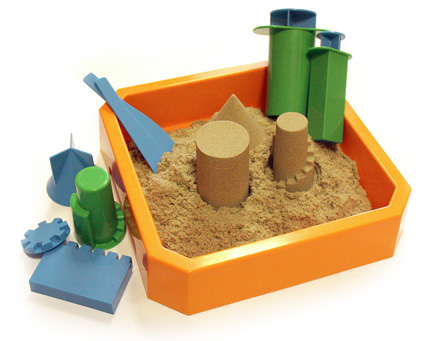 Арт-терапия - рисование красками на воде (техника Эбру) Рисование на воде - ЭБРУ представляет собой не просто нанесение красок на определенную поверхность, скорее это целая философия. Ведь Эбру - это рисование, в основе которого лежат правильные, природные формы, а именно круг. Каждая капля, которая попадает в воду, растекается в круг, который мы можем преобразовать абсолютно в любую желаемую форму. Такое рисование отлично развивает у детей воображение и мышление, а так же дает возможность ребенку почувствовать себя настоящим художником и получить настоящее удовлетворение от творчества. Картины всегда получаются необычными, каждое движение шилом или кистью создает неповторимый образ. В настоящее время педагоги детских садов стали активно использовать в своей работе обучающие игры с песком и рисование песком на специальных световых столах. Данная техника, под названием «Песочная арт-терапия» удивительна тем, что предлагает использовать песок и технику рисования песком, как основу для творчества и самопознания. 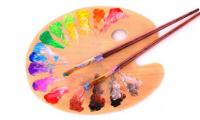 Дети с удовольствием посещают такие занятия, ведь они помогают им реализовать свои представления в творчестве, освободиться от напряжения и беспокойства, развить коммуникативные навыки, то есть умения общаться. Организация сенсорной зоны в детском саду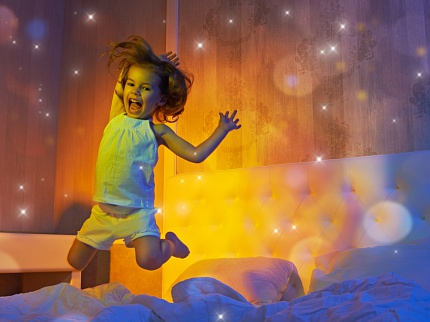 . Обустройство сенсорной комнаты в детском саду - это отличное решение для создания предметно-развивающей среды в этом возрасте. Такая зона направлена на развитие речи, сенсорного восприятия, мелкой моторики, воображения. Ребенок знакомится с такими понятиями как цвет, форма, величина предмета, которые можно назвать основными сенсорными измерителями. Правильная организация сенсорной зоны в детском саду позволяет обеспечить гармоничное развитие малышей, создать атмосферу положительных эмоций в группе, а также учесть индивидуальность каждого ребенка, его склонности, интересы и и уровень активности. Уголок сенсорики используется как в воспитательно-образовательном процессе организованных занятиях воспитателей, так и в самостоятельной игровой деятельности детей. Для организации сенсорной комнаты можно использовать широкий ряд оборудования: Аудиовизуальное оборудование, декоративные световые панели и электронные приборы управления комплексом. Позиционное оборудование, включающее в себя бескаркасную мебель – маты и мягкие кресла, подушки и экспериментальные модули, подстраивающиеся под форму человеческого тела, снимающие физическое и психическое напряжение и достигая максимальной релаксации. Оборудование и панели, развивающие сенсорные ощущения – мячи-гиганты, массажные мелкие предметы. Зеркальные элементы с фибероптической подсветкой, помогающие стимулировать тактильные и зрительные рецепторы. Звукоанимированные тактильные панно для детских сенсорных комнат позволяют создавать интересные объемные картины, пользуясь собственным замыслом или по уже отработанной схеме. Удивительны фонтаны света из светодиодных шнуров. Великолепное решение для темной сенсорной комнаты в сочетании со звездным небом и расслабляющей музыкой. 